Panov SergiyPosition applied for: Able SeamanDate of birth: 19.05.1980 (age: 37)Citizenship: UkraineResidence permit in Ukraine: YesCountry of residence: UkraineCity of residence: VylkovePermanent address: 4/32 Solnechnaya str.,Vilkovo pl.,Odessa reg.,UkraineContact Tel. No: +38 (048) 433-24-86 / +38 (067) 919-22-93E-Mail: panov-sp@mail.ruSkype: panov.spU.S. visa: NoE.U. visa: NoUkrainian biometric international passport: Not specifiedDate available from: 15.01.2017English knowledge: GoodMinimum salary: 1800 $ per month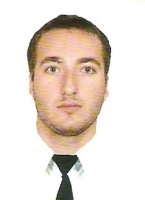 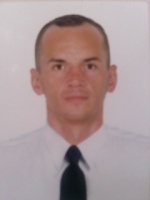 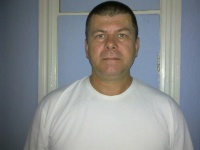 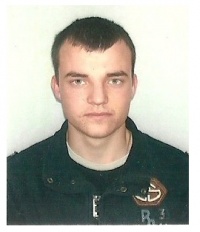 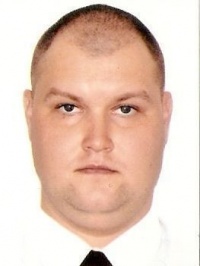 